РЫБОВОДНЫЙ УЧАСТОКСахалинская областьМуниципальное образование: Долинский городской округУчасток № 65-03-01Водный объект: река ДудинкаГраницы: река Дудинка (вся акватория водного объекта)Протяженность участка по руслу реки 14,21 кмШирина участка: ширина рекиПлощадь участка: 7,105 га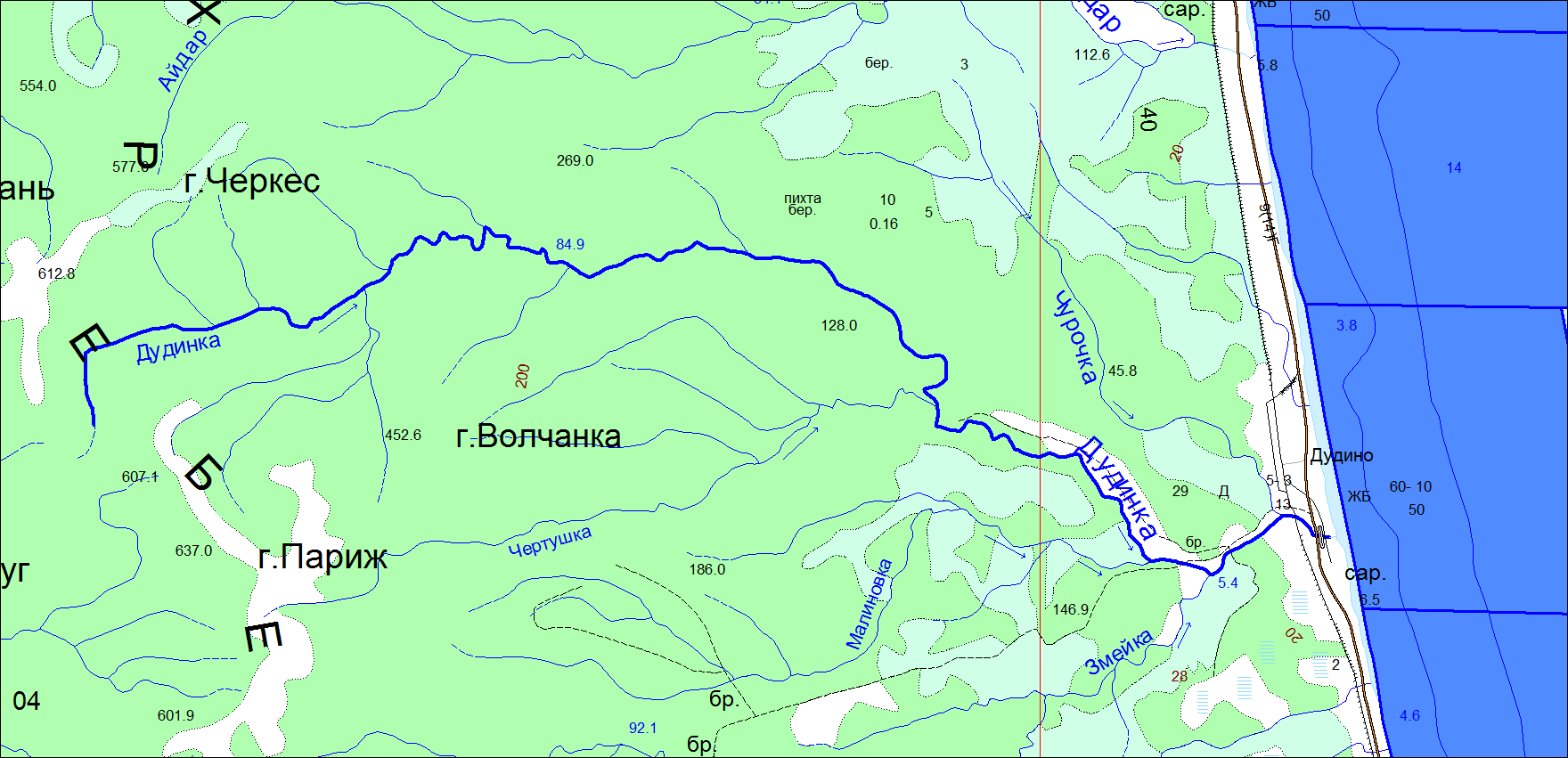 Масштаб: 1:60 000